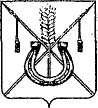 АДМИНИСТРАЦИЯ КОРЕНОВСКОГО ГОРОДСКОГО ПОСЕЛЕНИЯ КОРЕНОВСКОГО РАЙОНАПОСТАНОВЛЕНИЕот 14.04.2014   		                                                       			  № 307г. Кореновск О проекте решения Совета Кореновского городского поселения Кореновского района «О принятии устава Кореновского городского поселения Кореновского района»В соответствии с решением Совета Кореновского городского поселения Кореновского района от 28 февраля 2006 года № 39 «Об утверждении Положения «О порядке внесения проектов нормативных правовых актов в Совет Кореновского городского поселения» администрация Кореновского городского поселения Кореновского района п о с т а н о в л я е т:1. Согласиться с проектом решения Совета Кореновского городского поселения Кореновского района «О принятии устава Кореновского городского поселения Кореновского городского поселения Кореновского района», представленным юридическим отделом администрации Кореновского городского поселения Кореновского района.2. Направить проект решения «О принятии устава Кореновского городского поселения Кореновского городского поселения Кореновского района» в Совет Кореновского городского поселения для рассмотрения в установленном порядке (прилагается).3. Назначить представителем главы Кореновского городского поселения Кореновского района при обсуждении данного проекта решения в Совете Кореновского городского поселения Кореновского района начальника юридического отдела администрации Кореновского городского поселения Кореновского района М.В.Омельченко.4. Общему отделу администрации Кореновского городского поселения Кореновского района (Воротникова) разместить настоящее постановление на официальном сайте органов местного самоуправления Кореновского городского поселения Кореновского района в сети Интернет.5. Постановление вступает в силу со дня его подписания.ГлаваКореновского городского поселения Кореновского района							                Е.Н.Пергун                                                                                            ПРИЛОЖЕНИЕк постановлению администрацииКореновского городского поселенияКореновского районаот 14 апреля 2014 года № 307ПРОЕКТ РЕШЕНИЯСовета Кореновского городского поселения Кореновского района
____________ 2014 года  					                                № ____                                                            г. Кореновск  О принятии Устава Кореновского городского поселенияКореновского районаВ соответствии с пунктом 1 части 10 статьи 35, частью 3 статьи 44 Федерального закона от 6 октября 2003 года № 131-ФЗ «Об общих принципах организации местного самоуправления в Российской Федерации» Совет Кореновского городского поселения Кореновского района р е ш и л:1. Принять Устав Кореновского городского поселения Кореновского района (прилагается).2. Со дня вступления в силу Устава, утвержденного настоящим решением, признать утратившим силу решение Совета Кореновского городского поселения Кореновского района от 24 апреля 2013 года № 333 «О принятии Устава Кореновского городского поселения Кореновского района». 3. Поручить главе Кореновского городского поселения Кореновского района зарегистрировать Устав Кореновского городского поселения Кореновского района в установленном порядке.4. Опубликовать зарегистрированный Устав Кореновского городского поселения Кореновского района в газете «Вестник органов местного самоуправления Кореновского городского поселения Кореновского района».5. Контроль за выполнением настоящего решения возложить на постоянную комиссию Совета Кореновского городского поселения Кореновского района по правопорядку и законности (Сбитнев).6. Настоящее решение вступает в силу после его официального опубликования, за исключением пунктов 3 – 5, которые вступают в силу со дня его подписания.ГлаваКореновского городского поселенияКореновского района	                                          Е.Н. ПергунПредседатель Совета Кореновскогогородского поселения Кореновского района                                         Е.Д.Деляниди